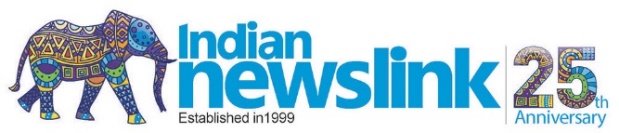 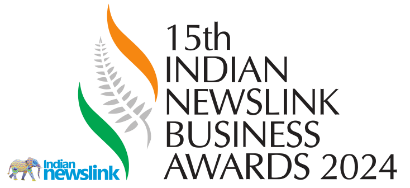 Business Excellence in Retail TradeEntry Form Part TwoThis Award recognises a successful retail business which exceeds customer expectations. The judges seek to understand that business’ competitive advantage and consider evidence of how that has enabled the business to be profitable.Please download this Entry Form (Part Two) onto your PC, Laptop or other devices.Completed Forms (1 and 2 for entries in Categories 1 to 7) must be sent only by email to awards@indiannewslink.nzby 6pm on August 31, 2024.Please do not fax, post, courier or send the completed forms through any other source.Please type details here (750 words): NamePositionOrganisationPhysical AddressPostal AddressEmailTelephoneFaxBusiness Excellence in Retail Award (750 words)Describe your retail business’s product and service advantage and provide examples.  Outline your plans to attract more customers and grow your retail business. Give examples of a critical success factors that makes your business a standout retailer.